NATIONAL LEPROSY ERADICATION PROGRAMME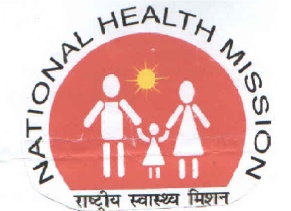 NLEP ACHIEVEMENTS2020 – 2021& 2021-22 till sept.NATIONAL LEPROSY ERADICATION PROGRAMME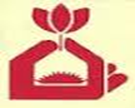 W.H.O - VISION, GOALS& TARGETS 
(2016-2020)Vision- Leprosy free worldGoal- Further reduce the global & local leprosy burdenMain targets- Zero G2D (Grade 2 disability) among paediatric leprosy patientsReduction of new leprosy cases with G2D to less than one case per million populationZero countries with legislation allowing discrimination on basis of leprosyLeprosy Elimination is defined as reducing the prevalence of registered cases to less than 1 /10,000 population Sikkim achieved Elimination in 2003 with 53 registered cases with Prevalence Rate of 0.7/10,000 populationThis trend in Sikkim has continued till now with a current P.R of 0.11/10,000 populationLeprosy is eliminated as a public health problem but it is not ERADICATEDNew initiatives by Central Leprosy DivisionActive case detection & regular surveillance (ACD & RS)Salient features of Active case detection:Only Urban pockets/ villages where there have been leprosy cases in the last 3 years will be screenedOne Female & 1 Male front line worker will screenAll persons above 2 years will be screenedDuration of screening will be up to 6 months if only 1 round & 12 months if 2 rounds Low Endemic blocks will have screening once a yearAny village /urban pocket reporting even a single child cases, Grade 2 disability will have 2 rounds of screening in a Incentive of ₹ 1000/- per round to F/ Male FLW ASHA facilitator entitled for incentive @10% per ASHA incentive Contact screening & tracing of index case for Post exposure chemoprophylaxisSupervision & monitoring by ANM/MLHP –Sub Centre/HWC, M.O/PHC/UPHC, DLO /District  & SLO/State levelContact tracing & Post exposure chemoprophylaxis(PEP)Single dose rifampicin to contacts of leprosy cases are to be given as per directions from GOI vide letter No T-11018/01/2017 –LepASHA Involvement –a. Screen community for signs& symptoms of leprosyb. Ensure treatment completiond. Awareness on leprosyIncentives are also paid to ASHA for their help in new case detection or follow up & treatment completionRs. 250 – New case detection without deformityRs. 400- follow up & completion of treatment of P.B casesRs. 600 – Follow up & completion of treatment of M.B casesOther components of the programme:DPMR Services (Disability prevention & medical rehabilitation)Capacity Building – to sustain technical expertise in leprosy by training all  categories of health personnelIEC/BCC- Sparsh leprosy awareness campaign through Gram Sabhas& other mediums7. Nikusth– Web based reporting system with the objective of developing data analysis, strengthening patient tracking mechanism &improving monitoring&evaluatioPhysical Achievement (2020-21)Epidemiological status:-Graph Trend of leprosy PR & ANCDR (Last 12 years)Status on DPMR (Disability Prevention & Medical Rehabilitation)Training Achievements 2020-21IEC ActivitiesBudgetary support & expenditure 2020-21Physical Achievement (2021-22)Epidemiological status:-Status on DPMR (Disability Prevention &Medical Rehabilitation)Training Achievements 2021-22Training Status 2021-22 (Online Mode) CLTRI CHENGALPATTUReport of Active Case Search and Regular Surveillance (ACD-RS) 2021-22Budgetary support & expenditure 2021-22IndicatorAchievementsPercentageNo of New case detected09-No of cases released from treatment (RFT)25-Otherwise deleted0-MB among new cases with %778%PB among new cases with %222%Child  among new cases  with %00Female  among new cases  with %333%SC  among new cases  with %00ST  among new cases  with %222%Deformity Gr. I among new cases  with %444%Deformity Gr. II  among new cases  with %00Annual New case detection rate (per 1,00,000 population)1.32-Prevalence rate (per 10,000 population)0.11-IndicatorTotal NosNo. of reaction cases recorded4No. of grade-I disability0No. of grade II disability0No. of patient with eye involvement0No. of patient provided footwear15ptsNo. of patient provided self-care kit09ptsReconstructive surgery conducted0Sl.No.Name of TrainingCategory of PersonalTraining LoadAchievements%11 day training forMOs30 22 73%2One day orientation training for HS & HW908089%3One day orientation training forMLHP/MPHW120120100%4One day orientation training forNTEP Staff120120100%5One day orientation training forLab. Technician876372%Sl.No.Name of State /UTs:-Sikkim1Total no of district in the state042Total no of blocks in the state263Total no of village in the state10404Total no of villages that conducted Gram Sabha and Sparsh Leprosy Awareness Campaign out of total villages7505% of villages covered72%6Total no of urban activities conducted13nos7Name of the innovation introduceDisplay standees, posters at all four district hospital as well as state referral hospital STNM Gangtok and Central referral Hospital Manipal8No. of IEC meetings at various level conducted during fortnight in rural areas168 no of IEC activities9No. of press releases, Advertisement made in urban areas2 no10Messages displayed on cable TV in Rural & Urban areas8 no11No. of TV programme for awareness/video message circulated through various TV channels in Rural & Urban areas3 no12No. of radio jingles/audio messages in Rural & Urban areas5 noNational Leprosy Eradication ProgrammeNational Leprosy Eradication ProgrammeNational Leprosy Eradication ProgrammeNational Leprosy Eradication ProgrammeNational Leprosy Eradication ProgrammeNational Leprosy Eradication ProgrammeNational Leprosy Eradication ProgrammeNational Leprosy Eradication ProgrammeNational Leprosy Eradication ProgrammeNational Leprosy Eradication ProgrammeNational Leprosy Eradication ProgrammeNational Leprosy Eradication ProgrammeDetails of Active Case Search and Regular Surveillance (ACD-RS) 2020-21Details of Active Case Search and Regular Surveillance (ACD-RS) 2020-21Details of Active Case Search and Regular Surveillance (ACD-RS) 2020-21Details of Active Case Search and Regular Surveillance (ACD-RS) 2020-21Details of Active Case Search and Regular Surveillance (ACD-RS) 2020-21Details of Active Case Search and Regular Surveillance (ACD-RS) 2020-21Details of Active Case Search and Regular Surveillance (ACD-RS) 2020-21Details of Active Case Search and Regular Surveillance (ACD-RS) 2020-21Details of Active Case Search and Regular Surveillance (ACD-RS) 2020-21Details of Active Case Search and Regular Surveillance (ACD-RS) 2020-21Details of Active Case Search and Regular Surveillance (ACD-RS) 2020-21Details of Active Case Search and Regular Surveillance (ACD-RS) 2020-21NLEPNLEPNLEPNLEPNLEPNLEPNLEPNLEPNLEPNLEPNLEPNLEPSl. No Name of State/UTName of District No. of Block PHC /Urban Covered  Enumerated Population Population Eligible for screeningScreened Population Suspects referredSuspects examined cases ConfirmedCases Started MDTCases Completed MDT(1)(2)(3)(4)(5)(6)(7)(8)(9)(10)(11)(12)1SikkimWest DistrictSoreng148114161416220001SikkimWest DistrictSoreng1SikkimWest DistrictSorengSikkimWest DistrictSoreng14811416141622000Strategy/ActivitiesPhysical AchievementPhysical AchievementFinancial Achievement₹ In LakhsFinancial Achievement₹ In LakhsStrategy/ActivitiesApproved/TargetAchievedApproved in RoP 2020-21(₹)Achieved (Expenditure 01.04.2020 to 31.03.2021)(₹)Specific plan for high endemic Districts (Survey of Hard to reach areas)40189.908.29Services in Urban Areas553.183.42ASHA Sensitization/Incentive to ASHA for case Detection16190.680.68P.B. (Treatment Completion)730.030.01M.B. (Treatment Completion)1360.080.04DPMR (MCR, Self-Care Kit & Aids & appliance)41380.820.52Capacity Building (Training)18137.025.64Travel expenses 2010.400.09Review Meetings105        online mode3.200.00Printing10600106002.602.52Supportive Drugs, Lab. Reagents20200.400.35Office operation-State Cell12020.720.12Office equipmentState cell.100.600.00Office operation-District level12060.960.79Consumables-State level12060.600.78Consumables-District level48380.960.76Mobility support-State level50112.000.34Mobility support-District level48176.722.38Others512.500.50TotalTotalTotal43.3726.28IndicatorAchievements Sept. 2021 till datePercentageNo of New case detected07-No of cases released from treatment (RFT)25-Otherwise deleted0-MB among new cases with %571%PB among new cases with %229%Child  among new cases  with %00Female  among new cases  with %457%SC  among new cases  with %228%ST  among new cases  with %228%Deformity Gr. I among new cases  with %00Deformity Gr. II  among new cases  with %00Annual New case detection rate (per 1,00,000 population)1.02-Prevalence rate (per 10,000 population)0.16-IndicatorTotal NosNo. of reaction cases recorded2No. of grade-I disability0No. of grade II disability0No. of patient with eye involvement0No. of patient provided footwear0No. of patient provided self-care kit0Reconstructive surgery conducted0S.No.ParticipantsDate of trainingNo. of person trained1PG Dermatology, Venereology & Leprosy31st May to 4th June 2021042State/Dist. Leprosy Officers21st to 25th June 2021043Data Entry Operations/MIS officials6th to 7th July 2021044Physiotherapist26th to 29th July 202115Name of State /UTName of DistrictBlock/PHC/PHSCEnumerated population of districtPopulation eligible for screen at districtScreened populationSuspect referredSuspect examinedCase confirmationCase start treatmentSikkimEast SikkimPakyong2260224322438800SikkimEast SikkimMiddle Camp  PHSC3793793790000SikkimEast SikkimMazitar PHSC9429429420000SikkimNorth SikkimDH Mangan2070142714271100SikkimNorth SikkimNaga PHSC4554554550000SikkimNorth SikkimChungthang9839839830000TotalTotalTotal7089642964299900    Strategy/ActivitiesPhysical AchievementPhysical AchievementFinancial Achievement₹ In LakhsFinancial Achievement₹ In LakhsStrategy/ActivitiesApproved/TargetAchievedApproved in RoP 2021-22(₹)Achieved (Expenditure 01.04.2021 to 30.09.2021)(₹)Specific plan for high endemic Districts (active case detection Survey) 871816.310.00Services in Urban Areas0000ASHA Sensitization614402.030.00Incentive to ASHA for case Detection2070.050.00P.B. (Treatment Completion)720.030.00M.B. (Treatment Completion)1350.080.00Support to Govt. Institution for RCS804.000.00DPMR at Camps200.300.00DPMR (MCR, Self-Care Kit & Aids & appliance)3800.760.00Capacity Building (Training)602.000.00Travel expenses 2000.800.00Review Meetings1022.000.00Printing150003.000.00Supportive Drugs, Lab. Reagents2000.100.00Office operation-State Cell1200.750.00Office equipmentsmaint. State cell.100.500.00Office operation-District level.1200.960.00Consumables-State level1200.720.00Consumables-District level1200.960.00Mobility support-State level402.000.00Mobility support-District level.606.000.00Sub-National Disease free certificate: Leprosy505.500.00BCC/IEC503.750.00TotalTotalTotal52.600.00